ТЕХНОЛОГИЧЕСКАЯ КАРТА УРОКА БИОЛОГИИТема «Внутренняя среда организма. Кровь, ее состав и функции. Лабораторная работа «Изучение микроскопического строения крови  (микропрепараты крови человека и лягушки)»Выполнила: Птицына Татьяна Викторовна, учитель биологии МОБУ СШ №2 г. Гаврилов-ЯмПРИЛОЖЕНИЕ 1Задание после выполнения практической работыЭритроци́ты (от греч. ἐρυθρός — красный и κύτος — вместилище, клетка), также известные под названием кра́сные кровяны́е тельца́. Они насыщаются кислородом в лёгких и разносят его по всему телу. Цитоплазма эритроцитов богата гемоглобином — пигментом красного цвета, содержащим двухвалентный ион железа, который способен связывать кислород и придаёт эритроцитам красный цвет.Человеческие эритроциты – очень маленькие эластичные клетки дисковидной двояковогнутой формы диаметром от 7 до 10 мкм. Размер и эластичность помогают им при движении по капиллярам, их форма обеспечивает большую площадь поверхности, что облегчает газообмен. В 1 мм3 крови их содержится до 5 миллионов. Срок их жизни – 100-120 дней. Старые эритроциты разрушаются в печени и селезенке. А новые эритроциты образуются в красном костном мозге. По мере созревания эритроциты млекопитающих теряют свои ядра.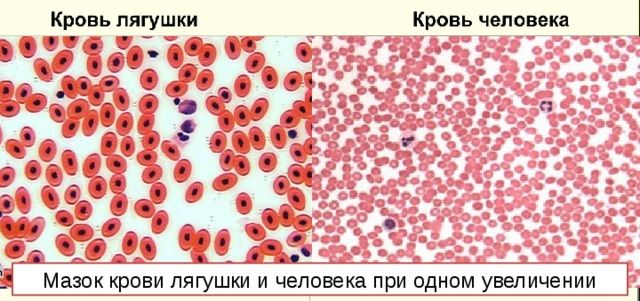 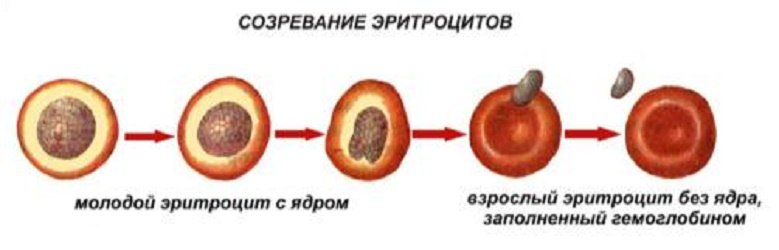 Сравните микрофотографии крови лягушки и человека. Чьи эритроциты переносят больше кислорода? Обоснуйте свой ответ.ОЦЕНКА ВЫПОЛНЕНИЯ ЗАДАНИЯОтвет принимается полностью – 2 балл.Критерии оценивания: Эритроциты человека переносят больше кислорода, чем эритроциты лягушки. Ввиду меньшего размера их суммарная масса в 1 мм3 крови больше и больше площадь поверхности.  Они содержат больше гемоглобина, так как у них отсутствует ядро.Ответ принимается частично – 1 балл.Указаны эритроциты человека, но не дано объяснение. Или дано без обоснования, например, «Эритроциты человека мельче».Ответ не принимается: другие ответы или ответ отсутствует.Тип вопроса: с открытым свободно-констуируемым ответомКомпетенция: научное объяснение явленийСодержание: системы живой природыОбласть применения: окружающая средаКонтекст: личностныйКогнитивный уровень: среднийПРИЛОЖЕНИЕ 2Задание по ЕНГВ теле человека кровь занимает примерно 6% от общей массы. Кровь – это жидкая соединительная ткань. Чтобы доказать это, достаточно рассмотреть кровь под микроскопом. Невооруженному глазу она кажется однородной жидкостью красного цвета, но при большом увеличении хорошо видны её составляющие компоненты: в жидкой плазме находятся клетки – форменные элементы. Кровь циркулирует по замкнутой системе сосудов и непосредственно с другими тканями тела не сообщается.Вопрос: на основании каких данных кровь причисляют к тканям? 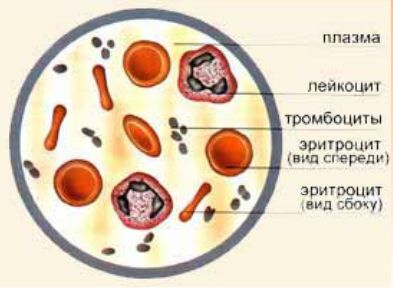 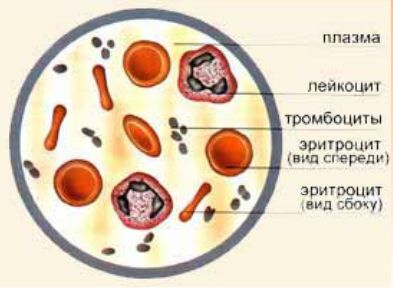 Выберите правильный ответ:Кровь – жидкость красного цвета.Кровь циркулирует по сосудам.Составляющая часть крови – клетки.Кровь непосредственно с другими тканями тела не сообщается. ОЦЕНКА ВЫПОЛНЕНИЯ ЗАДАНИЯОтвет принимается полностью – 1 балл.Ответ 3. Составляющая часть крови – клетки.Ответ не принимается: другие ответы или ответ отсутствует.Тип вопроса: с выбором одного правильного ответаКомпетенция: научное объяснение явленийСодержание: системы живой природыОбласть применения: окружающая средаКонтекст: личностныйКогнитивный уровень: низкийЭтап урокаДеятельность учителяДеятельность учащихсяМетодическое обоснованиеМетодическое обоснованиеМетодическое обоснованиеМетодическое обоснованиеМетодическое обоснованиеМетодическое обоснованиеРезультат взаимодействия (сотрудничества)Этап урокаДеятельность учителяДеятельность учащихсяинструментарий учителяинструментарий учителяФормируемые УУДФормируемые УУДФормируемые УУДФормируемые УУДРезультат взаимодействия (сотрудничества)Этап урокаДеятельность учителяДеятельность учащихсятехнологии, методы и приёмыдидактический материалличностныепознавательныекоммуникативныерегулятивныеРезультат взаимодействия (сотрудничества)V. Первичное закрепление изученного материала. Освоение способа действия с полученными знаниями в практической деятельности.Организует выполнение лабораторной работы«Изучение микроскопического строения крови (микропрепараты крови человека и лягушки)».Устанавливает осознанность восприятия, проводит первичное обобщение, побуждает к высказыванию своего мнения. Контролирует выполнение работы.Наводящими вопросами помогает выявить причинно-следственные связи между строением клеток крови и выполняемыми ими функциями. Акцентирует внимание обучающихся на конечных результатах учебной деятельности на уроке.- Что обеспечивает дисковидная, двояковогнутая форма эритроцитов?Рассматривают клетки крови под микроскопом, сравнивают строение эритроцитов человека и лягушки. Выполняют задание по ЕНГ по результатам работы. (приложение 1). Участвуют в обсуждении итогов лабораторной работы.Формулируют  выводы, закрепляют то,  что узнали на уроке.групповая практические(составление схем, поиск информации);  дедуктивные (анализ, применение знаний, обобщение).Инструкции для выполнении работы (дифференцированные), микроскопы световые и цифровые,  микропрепараты «Клетки крови человека» и «Клетки крови лягушки».Мотивация к получению новых знаний, дальнейшему изучению естественных наук; любознательность и интерес к изучению природы методами естественных наук, нравственно-этическое оценивание усваиваемого  содержания; интеллектуальные и творческие способности.Установление причинно-следственных связей, умение анализировать, классифицировать свои знания, умение осознанно строить речевые высказывания.Умение доказывать свою точку зрения, умение сотрудничать со сверстниками и учителем, контроль коррекции, оценка действий партнера.Регуляция своей деятельности, используя устную инструкцию, осознание каждым обучающимся, что усвоено и выявление возможных пробелов, умение оценивать себя и свою работу, контроль, коррекция.Сформированность представлений о внутренней среде организма; знание функций крови, ее состава; умение называть отличия плазмы и крови.VI.  Рефлексия учебной деятельности.Задает вопросы: - Что нового вы узнали на уроке?- Какие затруднения у вас возникли при работе на уроке?Отвечают на вопросы. Формулируют выводы на основе наблюдений, высказывают свое мнение и позицию. Выполняют задание по формированию ЕНГ (приложение 2)Фронтальная и групповаяРаспечатанные задания по ЕНГМотивация к получению новых знаний, дальнейшему изучению естественных наук; любознательность и интерес к изучению природы методами естественных наукУмение анализировать, оценивать и обобщать знания при работе с учебником, таблицамиУчатся слушать товарища и обосновывать свое мнение/, владение монологической речью, умение точно и полно выражать свои мысли.Самооценка и  взаимооценка результатов учебной деятельности, коррекцияКомплексное применение знаний, умений, навыков.